 Johnstown Common Council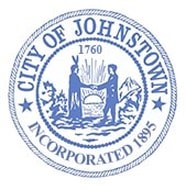 Business Meeting Council Chambers, City HallMonday, October 16, 2023 @ 6:00 p.m.MINUTESThis meeting was broadcast using Facebook Live. The public was able to view the meeting from the official City of Johnstown Facebook page: City of Johnstown, New YorkThe proceedings of this meeting were taped for the benefit of the City Clerk; the minutes are not a verbatim record of the proceedings, therefore the minutes are not a word-for-word transcript.CALL MEETING TO ORDER / PLEDGE OF ALLEGIANCE – Amy Praught, MayorROLL CALL OF COUNCIL – Carrie M. Allen, City ClerkIN ATTENDANCE:Also in attendance: Susan Semione, Water Clerk & John Denmark, Water Treatment Plant OperatorABSENT – Chris VosePUBLIC SESSION – N/APRESENTATIONS – N/A PUBLIC HEARINGS Mayor Praught opened the Public Hearing for the following at 6:01 p.m.:Code of Ordinances – Water RegulationsNo comments or discussion.Mayor Praught closed the Public Hearing at 6:02 p.m.PROCLAMATION – N/AAPPROVE MINUTESSeptember 18, 2023Motion to approve – Council Member SpritzerSeconded – Council Member MillerDiscussion: None	Ayes: 5Noes: 0Absent: 0Abstain: 0APPROVE CLAIMS AND ACCOUNTSMotion to approve, upon review – Council Member Parker Seconded – Council Member HaynerDiscussion: None	Ayes: 5Noes: 0Absent: 0Abstain: 0REPORTS FROM CITY DEPARTMENTSReports are attached hereto and made part of the meeting minutes.PoliceParker asked Chief Gilbo status of bodycams. Gilbo stated they were waiting on items that weren’t delivered. Now they have to set up system, cars, etc. Tasers will be delivered mid-November; training will need to be completed. Spritzer asked about the relationship with School Resource Officer. Gilbo said everything is working out great. TreasurerParker stated sales tax is down for the month but still up over $60,000 from this time last year. DPWSpritzer commented on the paving on S. William Street. Significant improvement as to what it looked like a month ago. He wants to speak to Vose about the debris on the side streets that has been left behind, be sure they will come back to clean up before weather turns. Also old asphalt has been left on properties on Pennsylvania Ave. REPORTS FROM COUNCIL LIAISONSEric Parker; Joint Sewer Board Sludge dryer; should hear by the next meeting as to the status of the grant applicationexperienced a power outage but has been repairedPersonnel: 2 resignations (1 operator, 1 operator trainee) but 3 new hires (1 attendant, 2 operator trainees)Financials; up to dateScott Jeffers, Planning Board – No Meeting in OctoberScott Miller, AssessorAll exemption applications which are filed with the Assessor’s Office are due March 1, 2024.New homeowners need to register for the STAR Credit at www.tax.ny.gov/star or call 518-457-2036.Contact the STAR Hotline at 518-457-2036 for any questions regarding STAR Credit checks.The Assessor’s Office continues to work on the 2024 roll.LOCAL LAW – N/AORDINANCE – N/AMAYORAL APPOINTMENTS – N/ARESOLUTIONSDISCUSSIONMayor thanked everyone who worked to make the Harvest Festival a success: Lions Club, Rizzo Farm, CityBuzz, Stump City Brewing, Stewart’s, DPW, Fire, Police, Viscosi Law, St. John’s Church, Vendors, Chandra Casline, Jessica McClements, Luke Pavlus, Boy Scouts, Partner’s Pub.Chili Cook-Off Winners: 1st Place Tom Herr, 2nd Place Scott Miller, 3rd Place,      People’s Choice, Jolene DeFrancisANNOUNCEMENTSTrick or Treat – Tuesday, October 31st 6-8pmElection Day is Tuesday, November 7th ; Early voting begins October 28-November 5Veterans’ Day Program – Saturday, November 11th @ 11:00 in the ParkCity offices will be closed on Friday, November 10th in observance of Veterans’ Day. Garbage will be collected on Monday, November 13th Curbside leaf pickup begins November 6th – November 24th Place leaves and brush on the terrace and not in the street.City offices are closed November 23rd & 24th in observance of Thanksgiving. Thursday garbage will be collected on Friday. Holiday Parade will be Friday, December 1st. Applications are available online or in City Hall for anyone wishing to participate. Business Meeting – Monday, November 20th @ 6pmEXECUTIVE SESSION Council Member at Large Jeffers made a motion to enter in to executive session at 6:24 p.m. for the following reasons:Personnel matterSeconded – Council Member SpritzerDiscussion: None	Ayes: 5Noes: 0Absent: 0Abstain: 0No formal action was taken during executive session.Council Member Miller made a motion to come out of executive session at 6:49 p.m.Seconded – Council Member SpritzerDiscussion: None	Ayes: 5Noes: 0Absent: 0Abstain: 0MOTION TO ADJOURN at 6:49 p.m.Motion to Approve – Council Member HaynerSeconded – Council Member SpritzerDiscussion: None	Ayes: 5Noes: 0Absent: 0Abstain: 0Respectfully submitted,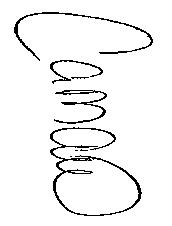 Carrie M. Allen, City Clerk  Amy Praught, MayorThomas Herr, City TreasurerScott Jeffers, Council Member-at-Large Michael M. Albanese, City Attorney Bradley Hayner, Council Member Ward 1Carrie M. Allen, City ClerkScott Miller, Council Member Ward 2Bruce Heberer, Fire ChiefEric Parker, Council Member Ward 3David F. Gilbo, Chief of PoliceMax Spritzer, Council Member Ward 4Christopher J. Vose, City EngineerDiedrie M. Roemer, Director, Senior Citizens Program72.Execute a Memorandum of Agreement with the City of Johnstown and Local Civil Service Empl0yee Association (CSEA)Execute a Memorandum of Agreement with the City of Johnstown and Local Civil Service Empl0yee Association (CSEA)Execute a Memorandum of Agreement with the City of Johnstown and Local Civil Service Empl0yee Association (CSEA)Presented  by Councilmember HaynerCouncilmember JeffersDiscussion: NoneAyes: 5Noes: 0Absent: 0Abstain: 073.Advertise for Public Hearing to Adopt Local Law #2 to Increase the Maximum Income Eligibility Level for the Senior Citizen Property Tax Exemption Advertise for Public Hearing to Adopt Local Law #2 to Increase the Maximum Income Eligibility Level for the Senior Citizen Property Tax Exemption Advertise for Public Hearing to Adopt Local Law #2 to Increase the Maximum Income Eligibility Level for the Senior Citizen Property Tax Exemption Presented  by Councilmember MillerCouncilmember HaynerDiscussion: NoneAyes: 5Noes: 0Absent: 0Abstain: 074.Advertise for Public Hearing; 2024 BudgetAdvertise for Public Hearing; 2024 BudgetAdvertise for Public Hearing; 2024 BudgetPresented  by Councilmember ParkerCouncilmember SpritzerDiscussion: NoneAyes: 5Noes: 0Absent: 0Abstain: 075.Accept Proposal for the replacement of the existing boiler at Cork Center; 314 Co. Hwy. 115Accept Proposal for the replacement of the existing boiler at Cork Center; 314 Co. Hwy. 115Accept Proposal for the replacement of the existing boiler at Cork Center; 314 Co. Hwy. 115Presented  by Councilmember SpritzerCouncilmember JeffersDiscussion: NoneDiscussion: NoneDiscussion: NoneAyes: 5Noes: 0Absent: 0Abstain: 0